ГОСУДАРСТВЕННАЯ ПОДДЕРЖКИ МАТЕРИНСТВА И ДЕТСТВА В РАМКАХ РЕГИОНАЛЬНОГО ПРОЕКТА "ФИНАНСОВАЯ ПОДДЕРЖКА СЕМЕЙ ПРИ РОЖДЕНИИ ДЕТЕЙ" 
НАЦИОНАЛЬНОГО ПРОЕКТА "ДЕМОГРАФИЯ"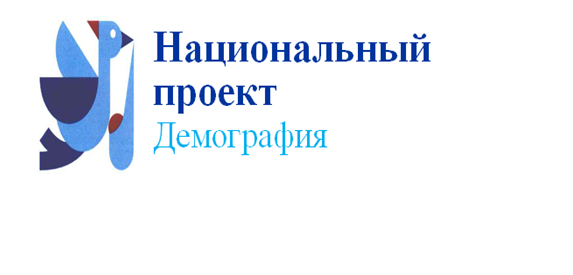 НА ПЕРВОГО РЕБЕНКА ЕДИНОВРЕМЕННАЯ ДЕНЕЖНАЯ ВЫПЛАТА 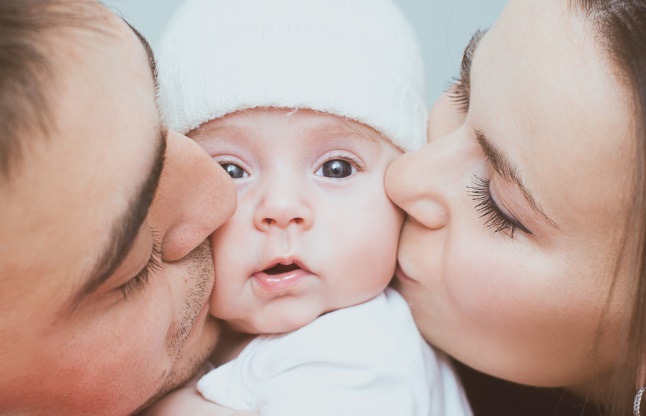 РАЗМЕР выплаты – 28 102 руб.
(два прожиточных минимума для детей 
за II квартал 2018 года)УСЛОВИЯ НАЗНАЧЕНИЯ: *ребенок рожден, начиная с 01 января 2019 года;*семья проживает на территории края 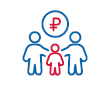 ЕЖЕМЕСЯЧНАЯ ВЫПЛАТА в связи с рождением (усыновлением) первого ребенка
РАЗМЕР выплаты – 14 051 руб.ПЕРИОД выплаты – до достижения ребенком возраста полутора лет *(с 01.01.2020 – до достижения ребенком возраста 
трех лет)УСЛОВИЯ НАЗНАЧЕНИЯ: *ребенок рожден, начиная с 01 января 2018 года;*доход на одного члена семьи не более 21 201 руб. НА ВТОРОГО РЕБЕНКА РЕГИОНАЛЬНЫЙ МАТЕРИНСКИЙ 
(СЕМЕЙНЫЙ) КАПИТАЛ 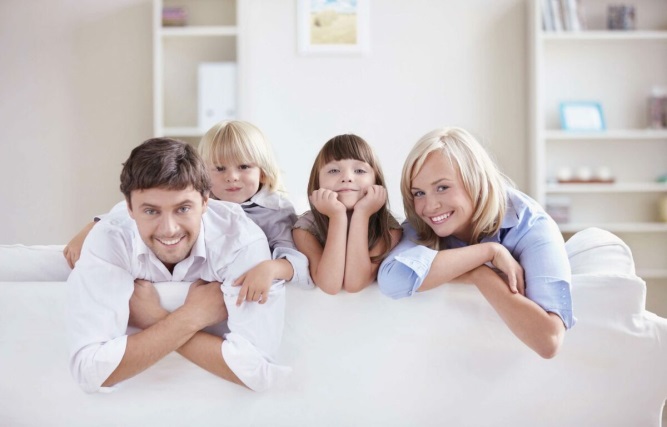 РАЗМЕР – 135 907,8 руб. (*30 % от федерального материнского капитала, установленного на дату рождения ребенка)УСЛОВИЯ ПРЕДОСТАВЛЕНИЯ: *ребенок рожден, начиная с 01 января 2019 года;* семья:- получила государственный сертификат на материнский (семейный) капитал (в соответствии с Федеральным законом от 29 декабря 2006 г. № 256-ФЗ);- проживает на территории края СРЕДСТВА МОЖНО НАПРАВИТЬ:*на улучшение жилищных условий (приобретение, строительство жилья, уплата первоначального взноса по жилищному кредиту или займу, а также погашение жилищных кредитов и займов);* на получение образования детьми (оплата образовательных услуг, оплата проживания в общежитии, оплата дошкольного образования (ясли, детский сад);* на приобретение товаров и услуг, предназначенных для социальной адаптации и интеграции в общество детей-инвалидовНА ТРЕТЬЕГО РЕБЕНКА И ПОСЛЕДУЮЩИХ ДЕТЕЙ ЕЖЕМЕСЯЧНАЯ ДЕНЕЖНАЯ ВЫПЛАТА  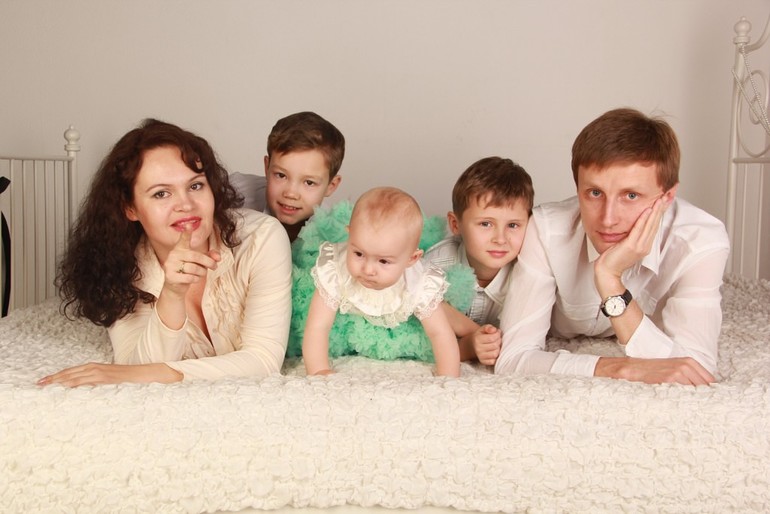 РАЗМЕР выплаты – 14 158 руб. ПЕРИОД выплаты – до достижения ребенком возраста трех летУСЛОВИЯ НАЗНАЧЕНИЯ: *доход на одного члена семьи не более 37 697,9 руб.*семья проживает на территории края *дети проживают совместно с заявителем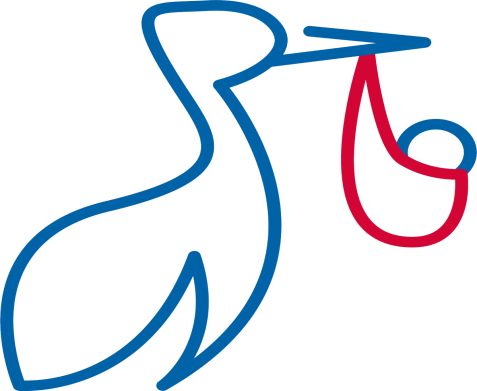 